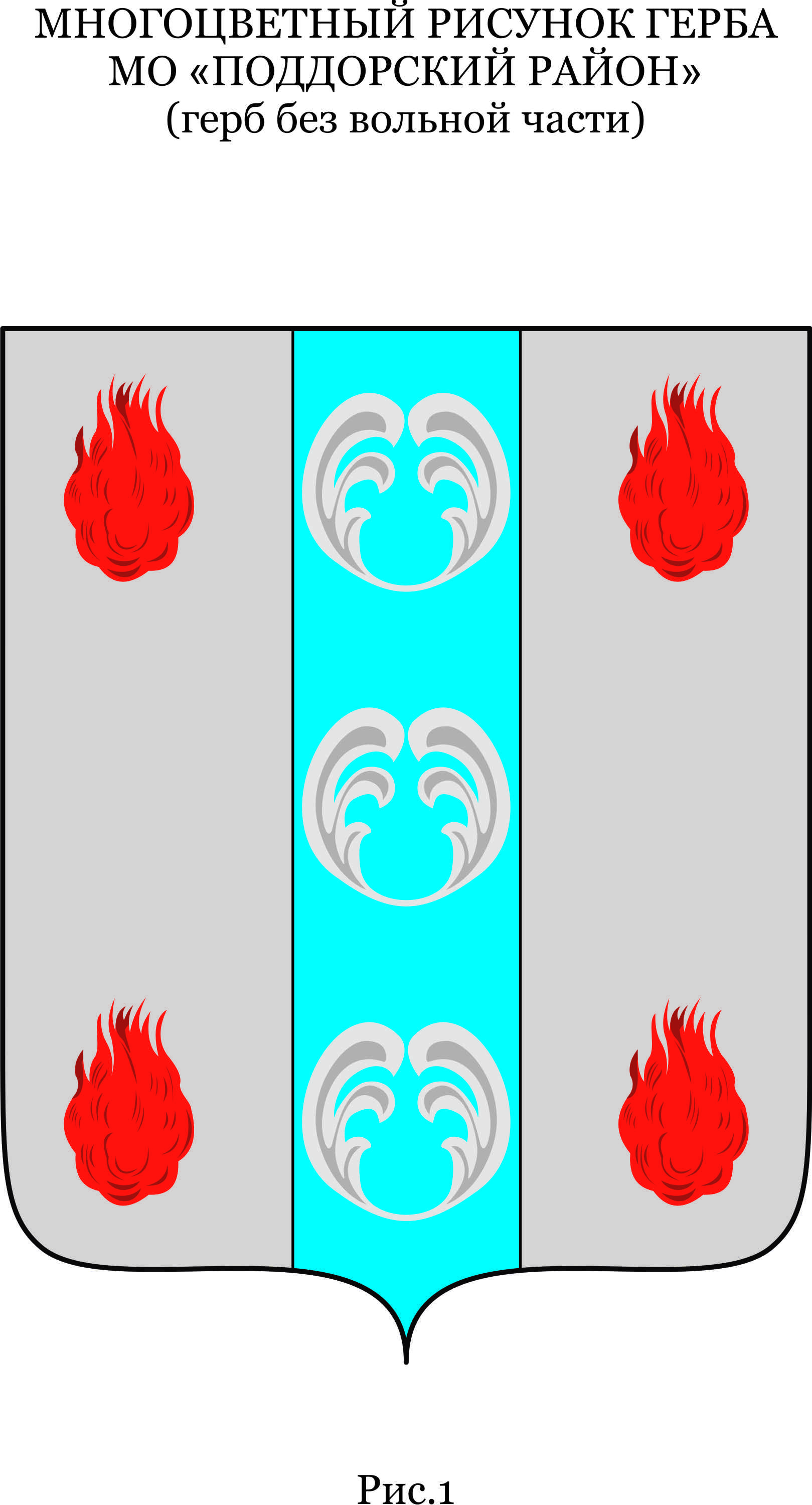 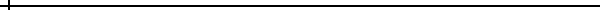 Российская ФедерацияНовгородская областьДУМА ПОДДОРСКОГО МУНИЦИПАЛЬНОГО РАЙОНАР Е Ш Е Н И Еот 28.06.2018 № 182с. ПоддорьеО квалификационных требованиях, необходимых для замещения должностей муниципальной службы в Администрации Поддорского муниципального районаВ соответствии со статьей 9 Федерального закона от 2 марта 2007 года N 25-ФЗ "О муниципальной службе в Российской Федерации" и статьёй 3 Областного закона от 25.12.2007 N 240-03 "О некоторых вопросах правового регулирования муниципальной службы в Новгородской области"Дума Поддорского муниципального района РЕШИЛА:Утвердить прилагаемые квалификационные требования, необходимые для замещения должностей муниципальной службы в Администрации Поддорского муниципального района.Признать утратившим силу решение Думы Поддорского муниципального района от 20.04.2009 № 277 «О квалификационных требованиях, необходимых для замещения, должностей муниципальной службы в Поддорском муниципальном районе»Опубликовать решение в муниципальной газете «Вестник Поддорского муниципального района» и информационной коммуникационной сети Интернет.Глава муниципального района                                                                                                                            Е.В. ПанинаПредседатель Думы Поддорского муниципального района                                                                         Т.Н. КрутоваУтвержденрешением Думы Поддорскогомуниципального района  от 28.06.2018 № 182КВАЛИФИКАЦИОННЫЕ ТРЕБОВАНИЯ ДЛЯ ЗАМЕЩЕНИЯ ДОЛЖНОСТЕЙ МУНИЦИПАЛЬНОЙ СЛУЖБЫ В АДМИНИСТРАЦИИ ПОДДОРСКОГО МУНИЦИПАЛЬНОГО РАЙОНА1. Настоящие квалификационные требования, необходимые для замещения должностей муниципальной службы в Администрации Поддорского муниципального района, разработаны в соответствии с Типовыми квалификационными требованиями, необходимыми для замещения должностей муниципальной службы в Новгородской области, определенными областным законом от 25.12.2007 N 240-03 "О некоторых вопросах правового регулирования муниципальной службы в Новгородской области"2. Для замещения должности муниципальной службы требуетсясоответствие квалификационным требованиям к уровнюпрофессионального образования, стажу муниципальной службы или работыпо специальности, направлению подготовки, которые необходимы дляисполнения должностных обязанностей.Квалификационные требования к знаниям и умениям, которые необходимы для исполнения должностных обязанностей, устанавливаются в зависимости от области и вида профессиональной служебной деятельности муниципального служащего его должностной инструкцией. Должностной инструкцией могут предусматриваться квалификационные требования к специальности, направлению подготовки.3. К уровню профессионального образования устанавливаются следующие требования:1) для замещения высших, главных, должностей муниципальной службы обязательно наличие высшего образования не ниже уровня специалитета, магистратуры;2) для замещения ведущей группы должностей муниципальной службы обязательно наличие высшего образования;3) для замещения старшей и младшей группы должностей муниципальной службы обязательно наличие профессионального образования.4. К стажу муниципальной службы или стажу работы по специальности, направлению подготовки устанавливаются следующие требования:1) для замещения высших должностей муниципальной службы - не менее четырех лет стажа муниципальной службы или стажа работы по специальности, направлению подготовки;2) для замещения главных должностей муниципальной службы - не менее двух лет стажа муниципальной службы или стажа работы по специальности, направлению подготовки;3) для  замещения  ведущих,  старших  и  младших должностей муниципальной службы - без предъявления требований к стажу4.1. Для лиц, имеющих дипломы специалиста или магистра с отличием, в Течение трех лет со дня выдачи диплома устанавливаются квалификационные требования к стажу муниципальной службы или стажу работы по специальности, направлению подготовки для замещения ведущих должностей муниципальной службы - не менее одного года стажа муниципальной службы или стажа работы по специальностиРоссийская ФедерацияНовгородская областьДУМА  ПОДДОРСКОГО МУНИЦИПАЛЬНОГО РАЙОНАР Е Ш Е Н И Еот 28.06.2018 № 183с.ПоддорьеОб утверждении Порядка проведения конкурса по отбору кандидатур на должность Главы Поддорского муниципального районаВ соответствии с Федеральным законом от 6 октября 2003 года № 131 -ФЗ "Об общих принципах организации местного самоуправления в Российской Федерации", частью 1-1 статьи 4 областного закона от 02.12.2014 № 674-03 "О сроке полномочий представительных органов муниципальных образований Новгородской области и порядке формирования представительных органов муниципальных районов Новгородской области, сроке полномочий и порядке избрания Глав муниципальных образований Новгородской области", Уставом Поддорского муниципального районаДума Поддорского муниципального района РЕШИЛА:1.	Утвердить Порядок проведения конкурса по отбору кандидатур на должность Главы Поддорского муниципального района.Признать утративши силу решение Думы Поддорского муниципального района от 30.03.2017 № 126 « Об утверждении Порядка проведения конкурса по отбору кандидатур на должность Главы Поддорского муниципального района и избрания Главы Поддорского муниципального района, установлении общего числа членов конкурсной комиссии по отбору кандидатур на должность Главы Поддорского муниципального района».Опубликовать решение в муниципальной газете «Вестник Поддорского муниципального района».Глава муниципального района                                                                                                                             Е.В. ПанинаПредседатель Думы Поддорского муниципального района                                                                         Т.Н. Крутова         Утвержден           решением Думы Поддорского      муниципального районаот 28.06.2018 № 183ПОРЯДОКпроведения конкурса по отбору кандидатур на должность Главы Поддорского муниципального района и избрания Главы Поддорского муниципального района1.	Общие положенияПорядок проведения конкурса по отбору кандидатур на должность Главы Поддорского муниципального района и избрания Главы Поддорского муниципального района (далее - конкурс) разработан в соответствии с требованиями части 21 статьи 36 Федерального закона от 6 октября 2003 года №131-Ф3 "Об общих принципах организации местного самоуправления в Российской Федерации" (далее - Федеральный закон № 131-ФЗ) и определяет способ формирования и полномочия конкурсной комиссии по отбору кандидатур на должность Главы Поддорского муниципального района (далее -конкурсная комиссия), требования, предъявляемые к кандидатам, порядок определения победителей конкурса и порядок избрания Главы Поддорского муниципального района.2.	Условия проведения конкурса2.1 Право на участие в конкурсе имеют граждане Российской Федерации, достигшие 21 года.2.2. Не имеет право участвовать в конкурсе граждане Российской Федерации, имеющие ограничения, предусмотренные Федеральным законом от 12 июня 2002 года №67-ФЗ «Об основных гарантиях избирательных прав и права на участие в референдуме граждан Российской Федерации».Граждане Российской Федерации, имеющие гражданство иностранного государства либо вид на жительство или иной документ, подтверждающий право на постоянное проживание гражданина Российской Федерации на территории иностранного государства вправе участвовать в конкурсе, если это предусмотрено международным договором Российской Федерации;Конкурс проводится по решению Думы Поддорского муниципального района.2.5. Решение об объявлении конкурса принимается в случаях:1)	истечения срока полномочий Главы Поддорского муниципального района;досрочного прекращения полномочий Главы Поддорского муниципального района;принятия конкурсной комиссией по отбору кандидатур на должность Главы Поддорского муниципального района решения о признании конкурса несостоявшимся по основаниям, предусмотренным пунктом 4.33 Порядка проведения конкурса по отбору кандидатур на должность Главы Поддорского муниципального района и избрания Главы Поддорского муниципального района;4)	непринятия Думой Поддорского муниципального района решения об избрании главы Поддорского муниципального района из числа кандидатов, предложенных конкурсной комиссией.2.6. Решение об объявлении конкурса принимается не позднее, чем за 35 дней до окончания срока полномочий Главы Поддорского муниципального района. В остальных случаях решение об объявлении конкурса принимается Думой Поддорского муниципального района в течение 30 дней со дня наступления одного из указанных в настоящем пункте случаев.3. Конкурсная комиссия3.1. Конкурс организует и проводит конкурсная комиссия.3.1. Конкурсная комиссия формируется для проведения конкурса. Срок полномочий конкурсной комиссии начинается со дня назначения всех членов Конкурсной комиссии и заканчивается в день принятия конкурсной комиссией решения о представлении в Думу Поддорского муниципального района кандидатов на должность Главы Поддорского муниципального района для проведения голосования.3.2.При формировании конкурсной комиссии:десять членов конкурсной комиссии назначаются Думой Поддорского муниципального района;десять членов конкурсной комиссии назначаются Губернатором Новгородской области.3.3.Информация о составе конкурсной комиссии размещается на официальном сайте Администрации Поддорского муниципального района в информационно-телекоммуникационной сети Интернет.3.4.Комиссия состоит из председателя конкурсной комиссии, заместителя председателя конкурсной комиссии, секретаря конкурсной комиссии и членов конкурсной комиссии.3.4.1.Председатель, заместитель председателя и секретарь конкурсной комиссии избираются из состава конкурсной комиссии на первом заседании конкурсной комиссии;3.4.11 До избрания председателя конкурсной комиссии заседание конкурсной комиссии открывает и ведет лицо, назначенное членом конкурсной комиссии Губернатором Новгородской области, замещающее государственную должность Новгородской области;3.4.2.Председатель конкурсной комиссии возглавляет конкурсную комиссию и осуществляет общее руководство деятельностью конкурсной комиссии, председательствует на заседаниях конкурсной комиссии, ставит на голосование предложения по рассматриваемым конкурсной комиссией вопросам, организует голосование и определяет результаты голосования распределяет обязанности между членами конкурсной комиссии, подписывает протоколы заседаний конкурсной комиссии и решения конкурсной комиссии;Заместитель председателя конкурсной комиссии выполняет обязанности председателя конкурсной комиссии в случае его отсутствия, а также выполняет по поручению председателя конкурсной комиссии иные полномочия;Секретарь конкурсной комиссии обеспечивает организацию деятельности конкурсной комиссии, ведёт делопроизводство, организует подсчет голосов членов конкурсной комиссии, ведет протоколы заседаний конкурсной комиссии, подписывает совместно с председателем протоколы заседаний конкурсной комиссии и решения конкурсной комиссии, а также выполняет   по   поручению   председателя   конкурсной   комиссии   иные полномочия;3.4.5.Члены конкурсной комиссии имеют право своевременно, не позднее чем за два дня до заседания, получать информацию о планируемом заседании комиссии, знакомиться с документами и материалами, непосредственно связанными с проведением конкурса, выступать на заседании конкурсной комиссии, вносить предложения по вопросам, отнесенным к компетенции комиссии. Члены конкурсной комиссии выполняют иные полномочия по поручению председателя конкурсной комиссии.3.5.Заседание конкурсной комиссии считается правомочным, если на нем присутствует не менее одной второй членов конкурсной комиссии от числа членов, назначенных Думой Поддорского муниципального района и не менее одной второй членов конкурсной комиссии от числа членов, назначенных Губернатором Новгородской области.Свое право на голосование член конкурсной комиссии осуществляет лично.Конкурсная комиссия организует проведение конкурса, рассматривает документы, предоставленные на конкурс, обеспечивает соблюдение равенства прав претендентов в соответствии с законодательством, рассматривает заявления и вопросы, возникающие в процессе подготовки и проведения конкурса, принимает решения по итогам 1 и 2 этапа конкурса, представляет кандидатов на должность Главы Поддорского муниципального района в Думу Поддорского муниципального района, осуществляет иные полномочия в соответствии с настоящим решением.3.8.Все решения конкурсной комиссии принимаются в отсутствии участников конкурса открытым голосованием большинством голосов от числа членов, присутствующих на заседании комиссии, за исключением голосования, указанного в пункте 4.28 настоящего Порядка.3.8.1. Председатель конкурсной комиссии голосует последним. В случае если голоса разделились поровну, голос председателя комиссии является решающим.Организационное, правовое, информационное, материально-техническое обеспечение деятельности конкурсной комиссии осуществляет Администрация Поддорского муниципального района.Все решения конкурсной комиссии размещаются Администрацией Поддорского муниципального района в течение двух рабочих дней со дня подписания протоколов на официальном сайте Администрации Поддорского муниципального района в информационно-телекоммуникационной сети Интернет.4. Проведение конкурса4.1. Конкурсная комиссия не позднее, чем за 35 дней до дня проведения конкурса публикует в газете «Заря» и периодическом печатном издании «Вестник Поддорского муниципального района» объявление о проведении конкурса, в котором указывается:дата, время и место проведения конкурса;срок приема документов (дата начала и дата окончания), место и время приема документов, подлежащих представлению в конкурсную комиссию,требования к кандидатам; условия конкурса;перечень документов, необходимых для участия в конкурсе, и требования к их оформлению;адрес, телефон для получения дополнительной информации о конкурсе;4.2. Датой проведения конкурса считается день проведения собеседования с участниками конкурса.4.3. Гражданин, изъявивший желание участвовать в конкурсе, представляет в конкурсную комиссию не позднее 7 дней со дня опубликования объявления о проведении конкурса:личное письменное заявление (приложение №1 к настоящему Порядку);паспорт или документ, заменяющий паспорт гражданина. Копия паспорта или документа, заменяющего паспорт гражданина, изготавливаются в присутствии гражданина, и заверяется подписью лица, принявшего документы;4.3.3. собственноручно заполненную и подписанную анкету (приложение № 2 к настоящему Порядку) и фотографию (3 см х 4 см);4.3.4. согласие на обработку персональных данных (приложение №3 к настоящему Порядку);4.3.5 при указании в анкете сведений о наличии образования, стажа работы и квалификации, дополнительного профессионального образования, ученого звания - копии документов, подтверждающих указанные сведения, заверенные нотариально или кадровыми службами по месту работы (службы) либо лицом, принимающим документы.4.3.6. Администрация Поддорского муниципального района в течение 2 рабочих дней со дня окончания приема заявлений размещает поступившие в конкурсную комиссию анкеты и фотографии претендентов на сайте администрации муниципального района в сети Интернет" для всеобщего сведения.4.4. Гражданин, изъявивший желание участвовать в конкурсе, представляет в конкурсную комиссию в течение 30 дней со дня опубликования объявления о проведении конкурса:программу предстоящей деятельности на должности Главы Поддорского муниципального района в текстовом варианте (формат - *doc. или *.docx, шрифт 14 TimesNewRoman, полуторный межстрочный интервал, поля: левое - 3 см, остальные по 1,5 см);программу предстоящей деятельности на должности Главы Поддорского муниципального района в форме презентации (формат - * .ррt или *.ррtх) в печатном виде и на электронном носителе;справку о наличии (отсутствии) судимости и (или) факта уголовного преследования либо о прекращении уголовного преследования, выданную в порядке и по форме, которые устанавливаются федеральным органом исполнительной власти, осуществляющим функции по выработке и реализации    государственной      политики     и нормативно-правовому регулированию в сфере внутренних дел;информацию о наличии (отсутствии) административного наказания      за      совершение      административных      правонарушений,предусмотренных статьями 20.3 и 20.29 Кодекса Российской Федерации об административных правонарушениях (предоставляется в свободной форме);информацию о наличии (отсутствии) гражданства иностранного государства   либо вида на жительство или иного документа, подтверждающего право на постоянное проживание гражданина Российской Федерации на территории иностранного государства (предоставляется в свободной форме);информацию -о наличии сведений о признании судом недееспособным (предоставляется в свободной форме);4.4.7.информацию, подтверждающую направление на имя Губернатора Новгородской области сведений о своих доходах, расходах, об имуществе и обязательствах имущественного характера, о доходах, расходах, об имуществе и обязательствах имущественного характера своих супруги (супруга) и несовершеннолетних детей в соответствии с областным законом от 28.08.2017 № 142-03 «О порядке предоставления гражданами,претендующими на замещение муниципальной должности, должности главы местной администрации по контракту, лицами, замещающими указанные должности, сведений о доходах, расходах, об имуществе и обязательствах имущественного характера, проверки достоверности и полноты указанных сведений».4.5.Гражданин, изъявивший желание участвовать в конкурсе, также вправе представить в конкурсную комиссию следующие документы:копии документов, подтверждающих повышение или присвоение квалификации по результатам дополнительного профессионального образования, документов о присвоении ученой степени, ученого звания, заверенные нотариально или кадровой службой по месту работы (службы);документы, характеризующие профессиональную подготовку и личные качества кандидата;иные документы.4.6. Прием, регистрацию в журнале регистрации и подготовку материалов, поступающих в конкурсную комиссию для рассмотрения на заседаниях конкурсной комиссии, формирование проекта повестки дня заседания конкурсной комиссии, уведомление членов конкурсной комиссии и приглашенных на ее заседания лиц, а также участников конкурса о времени и месте проведения, а также о повестке дня заседания конкурсной комиссии, рассылку протоколов заседаний конкурсной комиссии и решений конкурсной комиссии организуют член конкурсной комиссии или ответственное должностное лицо из числа работников Администрации Поддорского муниципального района, назначенный муниципальным актом Администрации Поддорского муниципального района ответственным за организационное, правовое, информационное, материально-техническое обеспечение деятельности конкурсной комиссии;4.6.1. Факт подачи документов, указанных в пунктах 4.3, 4.4. и 4.5. удостоверяются подписью члена конкурсной комиссии или ответственного должностного лица, указанных в пункте 4.6. настоящего Порядка в описи документов, согласно приложению 4, составленную в двух экземплярах, для представления в конкурсную комиссию, и выдачи на руки гражданину, изъявившему желание участвовать в конкурсе;Администрация Поддорского муниципального района вправе проводить проверку достоверности сведений, представленных гражданином, изъявившим желание участвовать в конкурсе;Администрация Поддорского муниципального района в течение 2 рабочих дней со дня окончания приема документов размещает представленные претендентами в конкурсную комиссию программы предстоящей деятельности на должности Главы муниципального района на сайте Администрации муниципального района в сети Интернет для всеобщего сведения.Гражданин, изъявивший желание участвовать в конкурсе, вправе представить в конкурсную комиссию письменное заявление об отказе от участия в конкурсе не позднее, чем за 2 рабочих дня до даты проведения конкурса (дня проведения собеседования). Со дня поступления указанного заявления в конкурсную комиссию гражданин считается снявшим свою кандидатуру.На 1 этапе конкурса конкурсная комиссия проводит заседание, на котором проверяется наличие и оцениваются документы, представленные претендентами на участие в конкурсе путем заполнения оценочных листов (приложение № 5 к настоящему Порядку).По итогам заседания конкурсная комиссия принимает решение № 1 о допуске граждан к участию в конкурсе либо об отказе в допуске;4.11.1 Основаниями для отказа претенденту в допуске к участию в конкурсе являются:несоответствие претендента требованиям, установленным пунктом 2 настоящего Порядка;несвоевременное представление заявления и документов, указанных в пункте 4.3, 4.4. настоящего Порядка (предоставление заявления и документов с нарушением сроков, указанных в объявлении о проведении конкурса);представление заявления и документов, указанных в пункте 4.3, 4.4. настоящего Порядка, не в полном объеме.4.11.2 Претендент на участие в конкурсе, в отношении которогопринято решение об отказе в допуске к участию в конкурсе, информируется конкурсной комиссией в письменной форме о причинах отказа в допуске для участия в конкурсе в течение трех календарных дней со дня принятия решения;4.11.3. Если на 1 этапе конкурсной комиссией не были выявлены претенденты, допущенные к участию в конкурсе, Дума Поддорского муниципального района но обращению конкурсной комиссии принимает решение о проведении повторного конкурса в соответствии с настоящим Порядком.4.12.2 этап конкурса проводится конкурсной комиссией в установленные в объявлении о проведении конкурса время и месте с приглашением участников конкурса;4.13.К проведению собеседования по решению конкурсной комиссии привлекаться независимые эксперты.4.14.Конкурсная комиссия оценивает профессиональный уровень участников конкурса на основе информации представленной в документах, указанных в пункте 4.3 Порядка, и информации, полученной в ходе собеседования.4.15.Заседания конкурсной комиссии являются открытыми. Администрация Поддорского муниципального района обеспечивает приглашение на заседание конкурсной комиссии представителей средств массовой информации.4.16.Все присутствующие на заседании конкурсной комиссии могут задавать вопросы участникам конкурса с разрешения председателя конкурсной комиссии.4.17.Во время заседания конкурсной комиссии секретарем конкурсной комиссии ведётся протокол заседания и диктофонная запись.Собеседование с участниками конкурса проводится в день проведения конкурса индивидуально в алфавитном порядке;В случае, если кандидат не явился на заседание конкурсной комиссии в день проведения конкурса, он решением конкурсной комиссии исключается из числа кандидатов.Во время собеседования на заседании конкурсной комиссии присутствует только тот кандидат, с которым проводится собеседование;4.21.В случае, если участник конкурса входит в состав конкурсной комиссии, его полномочия прекращаются решением конкурсной комиссии.В случае, если член конкурсной комиссии, находится в близком родстве или свойстве (родители, супруги, дети, братья, сестры, а также братья, сестры, родители, дети супругов и супруги детей) с участником конкурса, либо находится в непосредственной подчиненности участнику конкурса, он не голосует по данному участнику конкурса.Собеседование включает в себя презентацию участниками конкурса программ предстоящей деятельности на должности Главы муниципального района и ответы на вопросы членов конкурсной комиссии;4.23.1. Презентация не может быть более 20 минут, ответ на один вопрос - более 5 минут;4.24. Общим критерием оценки кандидатов при проведении конкурса является их профессиональное образование и (или) профессиональные знания и навыки, которые являются предпочтительными для осуществления Главой Поддорского муниципального района полномочий по решению вопросов местного значения.Профессиональный уровень определяется наличием знаний, навыков и умений кандидатов, необходимых для исполнения должностных обязанностей по должности Главы муниципального района.К числу наиболее значимых знаний, навыков и умений, необходимых для исполнения должностных обязанностей Главы муниципального района и определяющих его профессиональный уровень, относятся:а) практические знания, умения, навыки, обуславливающие профессиональную компетентность:  знания о направлениях деятельности муниципального района, состоянии и проблемах развития муниципального района; навыки долгосрочного планирования;навыки системного мышления - умение прогнозировать возникновение проблемных ситуаций;умение выявлять новые тенденции в практике государственного и муниципального управления, использовать их в своей работе;осознание влияния результатов своей работы на результаты работы муниципального района в целом;умение выявлять неэффективные процедуры и усовершенствовать их; умение определять и объяснять необходимость изменений для улучшения существующих процессов;навык оптимального распределения и  использования имеющихся ресурсов, необходимых для выполнения работы;навыки работы с документами (умение готовить отчеты, аналитические материалы, разрабатывать нормативные правовые акты и т.п.);навыки в области использования современных информационных технологий, компьютерной и другой оргтехники;б)	знания и умения в области работы с нормативными правовыми актами:способность ориентироваться в нормативных правовых актах; наличие представлений о роли законодательства Российской Федерации и законодательства Новгородской области в регулировании вопросов организации местного самоуправления; общая грамотность;умение работать с Электронными справочными правовыми базами;в)	коммуникативные умения и навыки:выстраивание эффективных коммуникаций с широкой целевой аудиторией и на разных условиях взаимодействия;умение работать с руководителями организаций, населением, налаживать с ними контакт;навыки сотрудничества, способность и готовность к совместному решению проблем;способность учитывать в профессиональной деятельности этнокультурные, этнонациональные и этноконфессиональные особенности; навыки разрешения конфликтных ситуаций;умение поддерживать комфортный морально-психологический климат в коллективе;умение создать среду, которая способствует разрешению возникшего конфликта;умение минимизировать негативные последствия конфликтной ситуации.4.27.Голосование проводится по каждой кандидатуре отдельно.4.28.При голосовании каждый член конкурсной комиссии имеет право голосовать «за» одного, нескольких или всех участников конкурса и «против» одного, нескольких или всех участников конкурса. При этом голосование «воздержался» не проводится. Голосование одновременно «за» и «против» участника конкурса не допускается.4.29.Прошедшими конкурсный отбор считаются участники конкурса, которые по результатам голосования набрали большее количество голосов членов конкурсной комиссии, поданных «за», чем голосов членов конкурсной комиссии, поданных «против» соответствующего участника конкурса.По результатам 2 этапа конкурса конкурсная комиссия принимает решение № 2, которое оформляется в письменном виде, подписывается председателем и секретарем конкурсной комиссии.В решении конкурсной комиссии № 2 указывается количество голосов, поданных "за" и "против" каждого участника конкурса, а также указываются участники конкурса, прошедшие конкурсный отбор (не менее двух), представляемые конкурсной комиссией Думе Поддорского муниципального района для проведения процедуры избрания Главы Поддорского муниципального района.Решение конкурсной комиссии № 2 направляется в Думу Поддорского муниципального района в течение трех рабочих дней со дня проведения конкурса и доводится до сведения участников конкурса в течение десяти рабочих дней со дня проведения конкурса.4.33. Конкурс признается несостоявшимся:а) если в нем приняло участие менее двух кандидатов,б) если конкурсная комиссия не смогла принять решение о представлении в Думу Поддорского муниципального района не менее двух кандидатов,в)	в случае подачи письменного заявления об отказе от участия в конкурсе всеми участниками конкурса,г)	в случае, если после подачи заявлений об отказе от участия в конкурсе осталось менее двух участников.4.33.1. Об указанных обстоятельствах конкурсная комиссия уведомляет Думу Поддорского муниципального района, которая принимает решение об объявлении повторного конкурса по отбору кандидатур на должность Главы Поддорского муниципального района;4.33.2. При проведении повторного конкурса допускается выдвижение кандидатов, которые выдвигались ранее.5.   Порядок избрания Главы Поддорского муниципального района.5.1. Дума Поддорского муниципального района в течение десяти рабочих дней со дня проведения конкурса избирает Главу Поддорского муниципального района из числа кандидатов, представленных конкурсной комиссией по результатам конкурса.5.1 1 Кандидат, представленный конкурсной комиссией по результатам конкурса в Думу Поддорского муниципального района, вправе представить в Думу Поддорского муниципального района письменное заявление об отзыве своей кандидатуры не позднее, чем за 2рабочих дня до даты проведения заседания Думы Поддорского муниципального района, на котором запланировано избрание Главы Поддорского муниципального района. Со дня поступления указанного заявления в Думу Поддорского муниципального района кандидат исключается из числа кандидатов, представленных конкурсной комиссией по результатам конкурса.5.1.2 В случае если на должность Главы Поддорского муниципального района было представлено конкурсной комиссией два и более кандидатов и все за исключением одного кандидата отозвали свои кандидатуры в порядке, установленном пунктом 5.11 Порядка, решение об избрании принимается в отношении оставшегося кандидата.5.1. В случае если на должность Главы Поддорского муниципального района было представлено конкурсной комиссией два и более кандидатов и все кандидаты отозвали свои кандидатуры в порядке? установленном пунктом 5.11 Порядка, Думой Поддорского муниципального района принимается решение о проведении конкурса в соответствии с п.п.4 пункта 2.5 Порядка.5.2.Проект решения Думы Поддорского муниципального района об избрании Главы Поддорского муниципального района вносится в Думу Поддорского муниципального района субъектом правотворческой инициативы, наделенным правом внесения проектов решений на рассмотрение Думы Поддорского муниципального района.5.3.Решение об избрании на должность Главы Поддорского муниципального района принимается открытым голосованием большинством голосов от присутствующих на заседании депутатов Думы Поддорского муниципального района в порядке установленным Регламентом Думы Поддорского муниципального района.5.4. При голосовании каждый депутат может отдать свой голос только за одну кандидатуру. При этом голосование «воздержался» не проводится.5.5.Если при первичном голосовании решение не было принято, проводится повторное голосование по двум кандидатурам, набравшим наибольшее   количество   голосов   депутатов   Думы	Поддорскогомуниципального района, поданных «за».5.5.' В случае если ни один кандидат, представленный конкурсной комиссией по результатам конкурса, не набрал большинство голосов от присутствующих на заседании депутатов Думы Поддорского муниципального района, Думой Поддорского муниципального района принимается решение о проведении конкурса в соответствии с п.п.4пункта 2.5 Порядка.5.6. Дума Поддорского муниципального района после принятия решения об избрании на должность Главы Поддорского муниципального района извещает об этом победившего участника конкурса, после чего он обязан в четырнадцатидневный срок представить в Думу Поддорского муниципального района копию приказа (иного документа) об освобождении его от обязанностей, несовместимых со статусом Главы Поддорского муниципального района.5.7.Если участник конкурса, не выполнит требование, указанное в п.5.6 настоящего порядка, Дума Поддорского муниципального района отменяет свое решение об избрании Главы Поддорского муниципального района и объявляет повторный конкурс.6. Заключительные положения6.1. Расходы по участию в конкурсе (проезд к месту проведения конкурса и обратно, наем жилого помещения, проживание, пользование услугами средств связи всех видов и другие расходы, не связанные с организацией   проведения   конкурса)   кандидаты   на   должность   ГлавыПоддорского муниципального района производят за счет собственных средств.6.2. Документы, поданные гражданами в конкурсную комиссию, материалы конкурсной комиссии передаются на хранение в Думу Поддорского муниципального района и по истечении установленного срока хранения передаются на постоянное хранение в архив.6.3.Участник конкурса вправе обжаловать решение конкурсной комиссии в соответствии с законодательством Российской Федерации.Приложение № 1 к Порядку проведения конкурса по отбору кандидатур на должность Главы Поддорского муниципального районав конкурсную комиссию по отбору кандидатурна должность Главы Поддорского муниципального района      (Ф.И.О., домашний адрес, мобильный телефон)ЗаявлениеПрошу принять мои документы для участия в конкурсе по отбору кандидатур на должность Главы Поддорского муниципального района.Сведения, содержащиеся в представленных мною документах для участия в "конкурсе, являются полными и достоверными, а сами документы не являются подложными. С условиями конкурса согласен(на).Прилагаю документы, согласно описи.Приложение № 2 к порядку проведения конкурса по отбору кандидатурна должность Главы Поддорского муниципального районаАНКЕТА1.____________________________________________________________________________________________________(фамилия, имя, отчество)2.____________________________________________________________________________________________________(год рождения, семейное положение, дети)3.____________________________________________________________________________________________________(наименование организации, занимаемая должность на момент подачи документов в конкурсную комиссию или по последнему месту работы)4._________________________________________________________________________________________, в том числе:(общий трудовой стаж)______________________________________________________________________________________________________(на государственных должностях Российской Федерации, субъекта Российской Федерации, выборных муниципальных должностях)______________________________________________________________________________________________________(государственной или муниципальной службы)______________________________________________________________________________________________________(руководителем организации)5.____________________________________________________________________________________________________(образование, дата окончания и наименование учебного заведения, специальность)6.____________________________________________________________________________________________________наличие ученой степени, ученого звания, знание иностранных языков)7.____________________________________________________________________________________________________(сведения о повышении квалификации, переподготовке (дата окончания и наименование учебного заведения)8.____________________________________________________________________________________________________________________________________________________________________________________________________________________________________________________________________________________________________________________(основные проблемы, в решении которых принимал участие, характер такого участия)Приложение № 3к порядку проведения конкурса по отбору кандидатур на должность Главы Поддорского муниципального районаСОГЛАСИЕна обработку персональных данныхЯ, ___________________________________________________________________________________________________,(Ф.И.О.)дата рождения_______________________, проживающий (ая) по адресу: ________________________________________________________________________________________________________,наименование основного документа, удостоверяющего личность,серия		номер		дата выдачи________________наименование органа выдавшего документ________________________________________________________________________________________________,в порядке и на условиях, определенных Федеральным законом от 27 июля 2006 года № 152-ФЗ «О персональных данных», даю согласие конкурсной комиссии по отбору кандидатур на должность Главы Поддорского муниципального района и Администрации Поддорского муниципального района на обработку моих персональных данных.Настоящим даю согласие на совершение в перечисленных целях следующих действий с моими персональными данными: сбор, запись, систематизация, накопление, хранение, уточнение.Согласие действует в течение периода проведения конкурса по отбору кандидатур на должность Г лавы Поддорского муниципального районаЯ оставляю за собой право отозвать свое согласие посредством составления соответствующего письменного документа, который может быть направлен мной в адрес конкурсной комиссии по отбору кандидатур на должность Г лавы Новгородского муниципального района по почте заказным письмом с уведомлением о вручении либо вручен лично или через законного представителя под расписку секретаря конкурсной комиссии по отбору кандидатур на должность Г лавы Новгородского муниципального района.В случае получения моего письменного заявления об отзыве настоящего согласия на обработку персональных данных конкурсная комиссия по отбору кандидатур на должность Главы Поддорского муниципального района обязана уничтожить мои персональные данные, но не ранее срока, необходимого для достижения целей обработки моих персональных данных.Я ознакомлен (а) с правами субъекта персональных данных, предусмотренными главой 3 Федерального закона от 27 июля 2006 года № 152-ФЗ «О персональных данных». Все изложенное мною прочитано, мне понятно и подтверждается собственноручной подписью.Приложение № 4к порядку проведения конкурса по отбору кандидатурна должность Главы Поддорского муниципального районаОПИСЬдокументов, представленных в конкурсную комиссию по проведению конкурса по отбору кандидатур на должность Г лавы Поддорского муниципального районаНастоящим удостоверяется, что я,_______________________________________________________________________(фамилия, имя, отчество, дата рождения)представил (а) в конкурсную комиссию по проведению конкурса по отбору кандидатур на должность Главы Поддорского муниципального района следующие документы:Документы поданы «___» __________________ 20___ годаПодпись представившего документы_____________________Документы приняты «___» _________________ 20___ годаПодпись принявшего документы_________________________Приложение №5к порядку проведения конкурса по отбору кандидатур на должность Главы Поддорского муниципального районаОценочный листпроведения проверки наличия и оценки документов, представленныхпретендентами на участие в конкурсе по избранию кандидатур на должностьГлавы Поддорского муниципального района, на соответствие установленнымтребованиям(Ф.И.О. члена конкурсной комиссии)Таблица 1(подпись члена комиссии)                                                                                                                           (дата)Российская ФедерацияНовгородская областьДУМА  ПОДДОРСКОГО МУНИЦИПАЛЬНОГО РАЙОНАР Е Ш Е Н И Еот 28.06.2018 № 184с. ПоддорьеО занесении на районную Доску ПочётаВ соответствии с Положением о районной Доске Почета, утвержденным решением Думы Поддорского муниципального района от 21.02.2012 № 503, Дума Поддорского муниципального районаРЕШИЛА:1. Установить на районной Доске Почета 12 мест с фотографиями размером 30 x 40 см.2. Утвердить прилагаемый список кандидатур для занесения на районную Доску Почета на 2018 год.3. Опубликовать решение в муниципальной газете «Вестнике Поддорского муниципального района».Глава муниципального района                                                                                                                             Е.В. ПанинаПредседатель Думы Поддорского муниципального района                                                                         Т.Н. КрутоваУтвержденрешением Думы Поддорскогомуниципального района от 28.06.2018 № 184СПИСОК КАНДИДАТУР ДЛЯ ЗАНЕСЕНИЯ НА РАЙОННУЮ ДОСКУ ПОЧЕТА НА 2018 ГОДРоссийская ФедерацияНовгородская областьДУМА  ПОДДОРСКОГО МУНИЦИПАЛЬНОГО РАЙОНАР Е Ш Е Н И Еот 28.06.2018 № 185с. ПоддорьеО присвоении звания «Почётный гражданин Поддорского муниципального района»На основании Положения о присвоении звания «Почётный гражданин Поддорского муниципального района», утверждённого решением Думы Поддорского муниципального района от 21.02.2012 № 501	Дума Поддорского муниципального районаРЕШИЛА:присвоить звание «Почётный гражданин Поддорского муниципального района» Анисимову Василию Ивановичу, за многолетний добросовестный труд и активную общественную деятельность.Глава муниципального района                                                                                                                             Е.В. ПанинаПредседатель Думы Поддорского муниципального района                                                                        Т.Н. КрутоваРоссийская ФедерацияНовгородская областьДУМА ПОДДОРСКОГО МУНИЦИПАЛЬНОГО РАЙОНАР Е Ш Е Н И Еот 28.06.2018 № 186с.ПоддорьеО внесении изменений в структуру Администрации Поддорского муниципального районаВ соответствии с пунктом 1 статьи 37 Федерального закона от 6 октября 2003 года № 131-ФЗ «Об общих принципах организации местного самоуправления в Российской Федерации, статьи 24 Устава Поддорского муниципального района,Дума Поддорского муниципального районаРЕШИЛА:1. Внести изменения в структуру Администрации Поддорского муниципального района, утвержденную решением Думы Поддорского муниципального района от 23.11.2017 № 159 «О структуре Администрации Поддорского муниципального района» 1.1. Изложить пункт 2. в следующей редакции«2. В состав Администрации Поддорского муниципального района входят следующие структурные подразделения:2.1. Отраслевые органы Администрации муниципального района, утвержденные в качестве юридических лиц:комитет по экономике и управлению муниципальным имуществом Администрации муниципального района;комитет финансов Администрации муниципального района;отдел культуры Администрации муниципального района;отдел образования Администрации муниципального района;отдел социальной защиты населения Администрации муниципального района;2.2. Структурные подразделения Администрации, не наделенные правами юридических лиц (отделы, специалисты):комитет по организационным и кадровым вопросам Администрации муниципального района;отдел бухгалтерского учета и отчетности Администрации муниципального района;отдел по делам гражданской обороны и чрезвычайным ситуациям, мобилизационной подготовки Администрации муниципального района;2. Настоящее решение вступает в силу с 01.07.2018 года.3. Опубликовать настоящее решение в муниципальной газете «Вестник Поддорского муниципального района» и на официальном сайте администрации муниципального района в информационно-телекоммуникационной сети «Интернет» (http:// адмподдорье.рф).Глава муниципального района                                                                                                                             Е.В. ПанинаПредседатель Думы Поддорского муниципального района                                                                         Т.Н. КрутоваПриложение к решению Думы Поддорского муниципального районаот 28.06.2018 № 186Схематическое описание структуры Администрации Поддорского муниципального районаРоссийская ФедерацияНовгородская областьДУМА  ПОДДОРСКОГО МУНИЦИПАЛЬНОГО РАЙОНАР Е Ш Е Н И Еот 28.06.2018 № 187с.ПоддорьеО внесении изменений в решение Думы Поддорского муниципального района от 05.02.2015 № 699Дума Поддорского муниципального района РЕШИЛА:1. Внести изменения в решение Думы Поддорского муниципального района от 05.02.2015 № 699 «Об утверждении Положения о Комитете культуры Администрации Поддорского муниципального района»:1.1. Заменив в заголовке решения и п. 1 слова «Комитет культуры» на слова «Отдел культуры».1.2. Заменить слова по тексту в соответствующем падеже «Председатель Комитета» на слова «заведующий Отделом».2. Уполномочить заведующую Отделом культуры Администрации Поддорского муниципального района Григорьеву Юлию Николаевну выступить заявителем при внесении изменений в Положения об Отделе культуры Администрации Поддорского муниципального района.3. Опубликовать настоящее решение в муниципальной газете «Вестник Поддорского муниципального района», и на официальном сайте Администрации Поддорского муниципального района в информационно-телекоммуникационной сети «Интернет» (htt://адмподдорье.рф). Глава муниципального района                                                                                                                            Е.В. ПанинаПредседатель Думы Поддорского муниципального района                                                                         Т.Н. КрутоваРоссийская ФедерацияНовгородская областьАДМИНИСТРАЦИЯ ПОДДОРСКОГО МУНИЦИПАЛЬНОГО РАЙОНАП О С Т А Н О В Л Е Н И Е08.06.2018 № 226с. ПоддорьеОб организации и проведении общественных обсуждений по проекту внесения изменений в Правила землепользования и застройки Поддорского сельского поселенияРуководствуясь статьями 5.1, 31, 33 Градостроительного кодекса Российской Федерации, Федеральным законом от 06.10.2003 №131-ФЗ «Об общих принципах организации местного самоуправления в Российской Федерации», Уставом Поддорского муниципального района, постановлением Администрации муниципального района от 14.05.2018 № 182 «О подготовке проекта внесения изменений в Правила землепользования и застройки Поддорского сельского поселения», с целью внесения изменений в градостроительный регламент, установленный для территориальной зоны  Ж1 (Зона застройки индивидуальными жилыми домами) на территории Поддорского сельского поселения Администрация муниципального района ПОСТАНОВЛЯЕТ:1. Организовать и провести общественные обсуждения по проекту внесения изменений в Правила землепользования и застройки Поддорского сельского поселения (текстовая часть).2. Определить срок проведения общественных обсуждений по проекту внесения изменений в Правила землепользования и застройки Поддорского сельского поселения с 15.06.2018 г. по 14.07.2018 г.3. Определить следующий состав участников общественных обсуждений: граждане, постоянно проживающие на территории Поддорского сельского поселения, в отношении которой подготовлен  данный проект, правообладатели находящихся на  территории Поддорского сельского поселения земельных участков и (или) расположенных на них объектов капитального строительства, а также правообладатели помещений, являющихся частью указанных объектов капитального строительства.4. Организовать  экспозицию проекта в помещении администрации муниципального района  по адресу: Новгородская область, Поддорский район, с.Поддорье, ул.Октябрьская, д.26, фойе первого этажа.  Разместить проект внесения изменений в Правила землепользования и застройки Поддорского сельского поселения на официальном сайте Администрации Поддорского муниципального района  в информационно-телекоммуникационной сети «Интернет»(http://адмподдорье.рф).5. Заинтересованные лица вправе в срок до 16-00 часов 14 июля 2018 года представить предложения по теме общественных обсуждений.6. Опубликовать постановление в муниципальной газете «Вестник Поддорского муниципального района» и на официальном сайте Администрации Поддорского муниципального района  в информационно-телекоммуникационной сети «Интернет»(http://адмподдорье.рф).Глава муниципального района                                                                                                                            Е.В. ПанинаИНФОРМАЦИЯ ДЛЯ НАСЕЛЕНИЯ - ХОЛМСКАЯ ПРОКУРАТУРАВопрос-ответВопрос:С будущим мужем собираемся в свадебное кругосветное путешествие. Положен ли мне отпуск, в случае регистрации брака? Если, да то на какой максимальный срок?Ответ: В соответствии с абзацем 1 ст. 128 Трудового кодекса Российской Федерации по семейным обстоятельствам и другим уважительным причинам работнику по его письменному заявлению может быть предоставлен отпуск без сохранения заработной платы, продолжительность которого определяется по соглашению между работником и работодателем.В связи с регистрацией брака законодательством Российской Федерации не предусмотрены выходные дни. В соответствии с абзацем 6 статьи 128 Трудового кодекса российской Федерации, работнику полагается отпуск без сохранения заработной платы, продолжительность которого составляет до 5 календарных дней. Вместе с тем, работодатель не вправе отказать работнику в предоставлении такого отпуска.Вопрос-ответВопрос: Недавно меня уволили за прогул. При этом, я не согласен с увольнением, хотел предоставить объяснения – работодатель отказал. Имеет ли право работодатель, уволить меня без выяснения причин?Ответ:Увольнение является видом дисциплинарного взыскания, которое может быть возложено на работника за совершение дисциплинарного проступка.До применения дисциплинарного взыскания работодатель должен затребовать от работника письменное объяснение. Если по истечении двух рабочих дней указанное объяснение работником не предоставлено, то составляется соответствующий акт. Непредставление работником объяснения не является препятствием для применения дисциплинарного взыскания.Таким образом, требование письменного объяснения при совершении дисциплинарного поступка является обязанностью работодателя (см. ст. 193 ТК РФ).Соответственно, работодатель не имеет право уволить Вас за прогул без письменного объяснения.Внесены изменения в Правила признания лица инвалидом3 июля 2018 года вступает в действие постановление Правительства Российской Федерации от 21.06.2018 № 709 «О внесении изменений в пункт 16 Правил признания лица инвалидом».В соответствии с внесенными изменениями дополняется перечень сведений, которые должны содержаться в направлении на медико-социальную экспертизу. Так, предусмотрено указание сведений о результатах медицинских обследований, необходимых для получения клинико-функциональных данных в зависимости от заболевания в целях проведения медико-социальной экспертизы.Перечень медицинских обследований, необходимых для получения клинико-функциональных данных в зависимости от заболевания в целях проведения медико-социальной экспертизы, утверждается Министерством труда и социальной защиты Российской Федерации и Министерством здравоохранения Российской Федерации.До 1 июля 2018 года необходимо обратиться с уведомлением в налоговой орган в целях реализации льготы на земельный налогФедеральным законом от 28.12.2017 № 436-ФЗ «О внесении изменений в части первую и вторую Налогового кодекса Российской Федерации и отдельные законодательные акты Российской Федерации» предусмотрена льгота на земельный налог, а именно налоговая база уменьшается на величину кадастровой стоимости 600 квадратных метров площади земельного участка, находящегося в собственности, постоянном (бессрочном) пользовании или пожизненном наследуемом владении налогоплательщиков, относящихся к одной из следующих категорий:- Героев Советского Союза, Героев Российской Федерации, полных кавалеров ордена Славы;- инвалидов I и II групп инвалидности;- инвалидов с детства;- ветеранов и инвалидов Великой Отечественной войны, а также ветеранов и инвалидов боевых действий;- физических лиц, имеющих право на получение социальной поддержки в соответствии с Законом Российской Федерации «О социальной защите граждан, подвергшихся воздействию радиации вследствие катастрофы на Чернобыльской АЭС» (в редакции Закона Российской Федерации от 18.06.1992 № 3061-1), в соответствии с Федеральным законом от 26.11.1998 № 175-ФЗ «О социальной защите граждан Российской Федерации, подвергшихся воздействию радиации вследствие аварии в 1957 году на производственном объединении «Маяк» и сбросов радиоактивных отходов в реку Теча» и в соответствии с Федеральным законом от 10.01.2002 № 2-ФЗ «О социальных гарантиях гражданам, подвергшимся радиационному воздействию вследствие ядерных испытаний на Семипалатинском полигоне»;- физических лиц, принимавших в составе подразделений особого риска непосредственное участие в испытаниях ядерного и термоядерного оружия, ликвидации аварий ядерных установок на средствах вооружения и военных объектах;- физических лиц, получивших или перенесших лучевую болезнь или ставших инвалидами в результате испытаний, учений и иных работ, связанных с любыми видами ядерных установок, включая ядерное оружие и космическую технику;- пенсионеров, получающих пенсии, назначаемые в порядке, установленном пенсионным законодательством, а также лиц, достигших возраста 60 и 55 лет (соответственно мужчины и женщины), которым в соответствии с законодательством Российской Федерации выплачивается ежемесячное пожизненное содержание.В соответствии со статьей 13 Федерального закона № 436-ФЗ уведомление за налоговый период 2017 года в соответствии с пунктом 5 статьи 391 Налогового кодекса Российской Федерации, может быть представлено налогоплательщиком в произвольной форме в налоговый орган по своему выбору до 1 июля 2018 года.При непредставлении уведомления налогоплательщиком, имеющим право на применение налогового вычета за налоговый период 2017 года, налоговый вычет предоставляется в отношении одного земельного участка с максимальной исчисленной суммой налога.Приказом Федеральной налоговой службы от 26.03.2018 № ММВ-7-21/167@ утверждена форма уведомления о выбранном земельном участке, в отношении которого применяется налоговый вычет по земельному налогу.С учетом требований закона данная форма за налоговый период 2017 года имеет рекомендательный характер, в следующем году должна использоваться в обязательном порядке.Меры социальной поддержки распространены на детей чернобыльцев независимо от места их рождения15 июня  2018 года вступил в действие Федеральный закон от 04.06.2018 № 144-ФЗ «О внесении изменений в статью 4 Закона Российской Федерации «О социальной защите граждан, подвергшихся воздействию радиации вследствие катастрофы на Чернобыльской АЭС».Гражданам Российской Федерации гарантируются установленные Законом Российской Федерации от 15.05.1991 № 1244-1 «О социальной защите граждан, подвергшихся воздействию радиации вследствие катастрофы на Чернобыльской АЭС» возмещение вреда, причиненного их здоровью и имуществу вследствие катастрофы на Чернобыльской АЭС, возмещение вреда за риск вследствие проживания и работы на территории, подвергшейся радиоактивному загрязнению, превышающему допустимые уровни в результате чернобыльской катастрофы, а также предоставление мер социальной поддержки.15 июня  2018 года вступил в действие Федеральный закон от 04.06.2018 № 144-ФЗ «О внесении изменений в статью 4 Закона Российской Федерации «О социальной защите граждан, подвергшихся воздействию радиации вследствие катастрофы на Чернобыльской АЭС», в соответствии с которым меры социальной поддержки предоставляются детям чернобыльцев независимо от места их рождения, чьи родители (один из родителей) непосредственно перед рождением ребенка постоянно проживали (работали) в зонах отселения, проживания с правом на отселение и проживания с льготным социально-экономическим статусом и при условии, что ребенок после рождения постоянно проживает в этих зонах.Действие Федерального закона № 144-ФЗ распространяется на правоотношения, возникшие с 1 июля 2016 года.«    »201__  года/(подпись)(ФИО)«    »201__  года/(подпись)(ФИО)и/иНаименование документаПодлинник /копия, способ заверенияКоличество экземпляровКоличество листовДокументы, представляемые на конкурс в соответствии с Приложением №1 к Порядку-проведения конкурсаГ лавы Поддорского муниципального районаФ.И.О.гражданина, изъявившего участвовать в конкурсе(«+» -наличие, «-» отсутствие)Ф.И.О.гражданина, изъявившего участвовать в конкурсе («+» -наличие, «-» отсутствие)Ф.И.О.гражданина, изъявившего участвовать в конкурсе («+» -наличие, «-» отсутствие)Личное письменное заявлениеПаспорт или документ, заменяющий паспорт гражданина (копия паспорта или документа, заменяющего паспорт гражданина и заверенная подписью лица, принявшего документыСобственноручно заполненная и подписанная анкета (Приложение №2 к Порядку) и фотография (3*4 см)Согласие на обработку персональных данныхПри указании в анкете сведений о наличии образования, стажа работы и квалификации, дополнительного профессионального образования, ученого звания - копии документов, подтверждающих указанные сведения, заверенные нотариально или кадровыми службами по месту работы (службы) либо лицом, принимающим документыСправка о наличии (отсутствии) судимости и (или) факта уголовного преследования либо о прекращении уголовного преследования, выданная в порядке и по форме, которые устанавливаются федеральным органом исполнительной власти, осуществляющим функции по выработке и реализации государственной политики и нормативно-правовому регулированию в сфере внутренних делИнформация о наличии (отсутствии)административного    наказания    за    совершение административных                       правонарушений, предусмотренных статьями 20.3 и 20.29 Кодекса Российской    Федерации    об    административных правонарушениях   (предоставляется   в   свободной форме)VVИнформацию о наличии (отсутствии) гражданства иностранного государства либо .вида на жительство или иного документа, подтверждающего право на постоянное   проживание   гражданина   Российской Федерации на территории иностранного государства (предоставляется в свободной форме)Информация о наличии сведений о признании судом недееспособным   (предоставляется   в   свободной форме)Информация, подтверждающая направление на имя Губернатора Новгородской области сведений о своих доходах, расходах, об имуществе и обязательствах имущественного характера, о доходах, расходах, об имуществе    и    обязательствах    имущественного характера      своих      супруги      (супруга)      и несовершеннолетних    детей    в    соответствии    с областным законом от 28.08.2017 №  142-03  «О порядке  *        предоставления           гражданами, претендующими   на   замещение   муниципальной должности,       должности       главы       местной администрации по контракту, лицами, замещающими указанные должности, сведений о доходах, расходах, об  имуществе  и  обязательствах  имущественного характера,   проверки   достоверности   и   полноты указанных сведений»Программа предстоящей деятельности на должности Главы   Новгородского   муниципального   района   в текстовом варианте (формат - *.dос или *.dосх, шрифт 14 ТimesNewRoman, полуторный интервал, поля: левое - 3 см, остальные по 1,5 см)Программа предстоящей деятельности на должности Главы Новгородского муниципального района в форме презентации (формат - *.ррt или *.ррtх) в печатном виде и на электронном носителеИные документыНаименование критерияНаименование критерияФ.И.О.гражданина, изъявившего участвовать в конкурсе («+»-соответствует, «-»       -       не соответствует)Ф.И.О.гражданина, изъявившего участвовать в конкурсе («+»-соответствует, «-»       -       не соответствует)Ф.И.О.гражданина, изъявившего участвовать в конкурсе («+»-соответствует, «-» -не соответствует)Ф.И.О.гражданина, изъявившего участвовать в конкурсе («+»-соответствует, «-» -не соответствует)Возраст (достигший 21 года)Возраст (достигший 21 года)Отсутствие вступивших в законную силу решений судов о лишении его права занимать муниципальные должности в течение определенного срокаОтсутствие вступивших в законную силу решений судов о лишении его права занимать муниципальные должности в течение определенного срокаОтсутствие признания кандидата судом недееспособнымОтсутствие признания кандидата судом недееспособнымОтсутствие гражданства иностранного государства либо вида на жительство или иного документа, подтверждающего право на постоянное проживание гражданина Российской Федерации на территории иностранного государстваОтсутствие гражданства иностранного государства либо вида на жительство или иного документа, подтверждающего право на постоянное проживание гражданина Российской Федерации на территории иностранного государстваОтсутствие в день проведения конкурса неснятой и непогашенной судимости за совершение тяжких и (или) особо тяжкий преступленийОтсутствие в день проведения конкурса неснятой и непогашенной судимости за совершение тяжких и (или) особо тяжкий преступленийОтсутствие в день проведения конкурса неснятой и непогашенной судимости за совершение преступлений экстремистской направленностиОтсутствие в день проведения конкурса неснятой и непогашенной судимости за совершение преступлений экстремистской направленностиОтсутствие в день проведения конкурса у кандидата административных правонарушений, предусмотренных статьями 20.3 и 20.29 Кодекса Российской Федерации об административных правонарушенияхОтсутствие в день проведения конкурса у кандидата административных правонарушений, предусмотренных статьями 20.3 и 20.29 Кодекса Российской Федерации об административных правонарушенияхNп/пФамилия, имя, отчествоМесто работы1. Алексеева Александра Савельевнабиблиотекарь Переездовской библиотеки2. Андреев Василий Васильевичинженер электросвязи линейно-технического участка г.Холм межрайонного центра технической эксплуатации телекоммуникаций филиала ПАО 2ростелеком3.Башкиров Григорий Илларионовичэлектромонтер по эксплуатации распределительных сетей 5 разряда Поддорского района электрических сетей Старорусских электрических сетей4.Григорьева Елена Юрьевнаведущий методист по художественному творчеству Поддорского краеведческого музея5.Иванова Нина Владимировнапочтальон 3 класса СОПС Переезд ОСП Старорусский почтамт УФПС Новгородской области – филиала ФГУП «Почта России»6.Николаев Геннадий Васильевичпредседатель районной общественной организации инвалидов7.Поджарова Тамара Михайловнапенсионер8.Саадулаев Магомедханипа Магомедовичзаместитель главного врача по медицинскому обслуживанию населения ОАУЗ «Поддорская ЦРБ» 9.Семёнова Татьяна Ивановназаведующая отделом народного и художественного творчества МАУ «Районный Дом культуры»10.Федорова Евдокия Михайловнапенсионер11.Федорова Маргарита Васильевнавоспитатель МАДОУ «д/с комбинированного вида «Колобок»12.Шалашова Маргарита Петровнадиректор МАОУ «СОШ с.Поддорье»